О внесение изменении в постановление Администрации сельского поселения  Карабашевский сельсовет от 07 июня 2016 года № 37 «Об утверждении муниципальной программы «Обеспечение общественной безопасности на территории сельского поселения Карабашевский сельсовет муниципального района Илишевский район Республики Башкортостан»Руководствуясь Федеральным законом от 06.10.2003 № 131 – ФЗ «Об общих принципах организации местного самоуправления в Российской Федерации», Уставом сельского поселения Карабашевский сельсовет, Администрация сельского поселения  Карабашевский сельсовет муниципального района Илишевский район Республики Башкортостан ПОСТАНОВЛЯЕТ:1. Внести следующие изменения в постановление Администрации сельского поселения  Карабашевский сельсовет от 07 июня № 37 «Об утверждении муниципальной программы «Обеспечение общественной безопасности на территории сельского поселения  Карабашевский сельсовет муниципального района Илишевский район Республики Башкортостан»:1.1. Пункт 3 «Мероприятия по разъяснению сущности терроризма и экстремизма их общественной опасности, формированию стойкого неприятия обществом, прежде всего молодежью, идеологии терроризма и экстремизма в различных их проявлениях» раздела III «Подпрограмма «Профилактика терроризма и экстремизма в сельском поселении  Карабашевский сельсовет муниципального района Илишевский район Республики Башкортостан» изложить в новой редакции:Глава Сельского поселения:                                                         Р.И. ШангареевБАШКОРТОСТАН РЕСПУБЛИКАҺЫИЛЕШ РАЙОНЫ
  МУНИЦИПАЛЬ РАЙОНЫНЫҢКАРАБАШАУЫЛ СОВЕТЫАУЫЛ БИЛӘМӘҺЕХАКИМИӘТЕ(БАШКОРТОСТАН РЕСПУБЛИКАҺЫИЛЕШ РАЙОНЫНЫҢКАРАБАШ АУЫЛ                 БИЛӘМӘҺЕ ХАКИМИӘТЕ)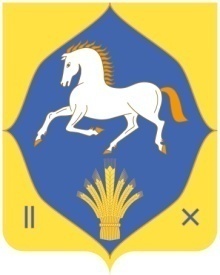 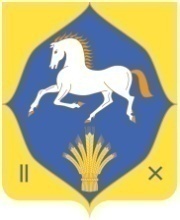 АДМИНИСТРАЦИЯСЕЛЬСКОГО ПОСЕЛЕНИЯКАРАБАШЕВСКИЙ СЕЛЬСОВЕТ МУНИЦИПАЛЬНОГО РАЙОНАИЛИШЕВСКИЙ РАЙОНРЕСПУБЛИКИБАШКОРТОСТАН(АДМИНИСТРАЦИЯ КАРАБАШЕВСКИЙ       СЕЛЬСОВЕТ ИЛИШЕВСКИЙ РАЙОН            РЕСПУБЛИКИ БАШКОРТОСТАН)КАРАР                                                                   ПОСТАНОВЛЕНИЕ КАРАР                                                                   ПОСТАНОВЛЕНИЕ КАРАР                                                                   ПОСТАНОВЛЕНИЕ КАРАР                                                                   ПОСТАНОВЛЕНИЕ КАРАР                                                                   ПОСТАНОВЛЕНИЕ КАРАР                                                                   ПОСТАНОВЛЕНИЕ КАРАР                                                                   ПОСТАНОВЛЕНИЕ КАРАР                                                                   ПОСТАНОВЛЕНИЕ КАРАР                                                                   ПОСТАНОВЛЕНИЕ КАРАР                                                                   ПОСТАНОВЛЕНИЕ КАРАР                                                                   ПОСТАНОВЛЕНИЕ КАРАР                                                                   ПОСТАНОВЛЕНИЕ КАРАР                                                                   ПОСТАНОВЛЕНИЕ КАРАР                                                                   ПОСТАНОВЛЕНИЕ «1313»февраль2018 й.№8«13»февраля2018 г.№ п/пМероприятияИсполнителиИсполнителиИсполнителиСрок исполненияСрок исполненияСрок исполненияФинансирование1233344451. Мероприятия по разъяснению сущности терроризма и его общественной опасности, формированию стойкого неприятия обществом, прежде всего молодежью, идеологии терроризма в различных её проявлениях1. Мероприятия по разъяснению сущности терроризма и его общественной опасности, формированию стойкого неприятия обществом, прежде всего молодежью, идеологии терроризма в различных её проявлениях1. Мероприятия по разъяснению сущности терроризма и его общественной опасности, формированию стойкого неприятия обществом, прежде всего молодежью, идеологии терроризма в различных её проявлениях1. Мероприятия по разъяснению сущности терроризма и его общественной опасности, формированию стойкого неприятия обществом, прежде всего молодежью, идеологии терроризма в различных её проявлениях1. Мероприятия по разъяснению сущности терроризма и его общественной опасности, формированию стойкого неприятия обществом, прежде всего молодежью, идеологии терроризма в различных её проявлениях1. Мероприятия по разъяснению сущности терроризма и его общественной опасности, формированию стойкого неприятия обществом, прежде всего молодежью, идеологии терроризма в различных её проявлениях1. Мероприятия по разъяснению сущности терроризма и его общественной опасности, формированию стойкого неприятия обществом, прежде всего молодежью, идеологии терроризма в различных её проявлениях1. Мероприятия по разъяснению сущности терроризма и его общественной опасности, формированию стойкого неприятия обществом, прежде всего молодежью, идеологии терроризма в различных её проявлениях1. Мероприятия по разъяснению сущности терроризма и его общественной опасности, формированию стойкого неприятия обществом, прежде всего молодежью, идеологии терроризма в различных её проявлениях1.1В целях противодействия вовлечению в террористическую деятельность граждан и для пресечения распространения экстремистских идей продолжить:а) работу по выявлению представителей бандгрупп и их пособников, лиц, распространяющих террористическую идеологию, склонению их к отказу от противоправной деятельности, раскаянию и участию в профилактических мероприятиях;в) подготовку на местном телевидении специализированных передач по вопросам профилактики терроризма, пропаганды социально значимых ценностей и создания условий для мирных межнациональных и межрелигиозных (межконфессиональных) отношений.Отдел Министерства внутренних дел России по Илишевскому району (по согласованию)Администрация районаОтдел Министерства внутренних дел России по Илишевскому району (по согласованию), Отдел культуры (по согласованию), Отдел образования (по согласованию)Отдел Министерства внутренних дел России по Илишевскому району (по согласованию)Администрация районаОтдел Министерства внутренних дел России по Илишевскому району (по согласованию), Отдел культуры (по согласованию), Отдел образования (по согласованию)Весь периодСистематическиВесь периодСистематическиВесь периодСистематически--1.2Для индивидуального профилактического воздействия на лиц, наиболее подверженных влиянию идеологии терроризма и экстремизма:- продолжить с участием представителей общественных и религиозных организаций, работников культуры, образования, практику проведения культурно-просветительских и воспитательных мероприятий в общеобразовательных организациях по развитию молодежи, идей межнациональной и межрелигиозной толерантностей.Участковый уполномоченный МВД по Илишевскому району (по согласованию), заведующий библиотекой с.Карабашево (по согласованию),директор МБОУ СОШ с.Карабашево (по согласованию)культорганизаторы СДК (по согласованию)Участковый уполномоченный МВД по Илишевскому району (по согласованию), заведующий библиотекой с.Карабашево (по согласованию),директор МБОУ СОШ с.Карабашево (по согласованию)культорганизаторы СДК (по согласованию)месячник по военно-патриотическому  воспитанию в школах  – февраль;СДК – концерт, посвященный ко «Дню защитника Отечества»  -февраль;Организация поздравлений ветеранов ВОВ и тружеников тыла волонтером СП –май; Праздничное мероприятие, посвященное победе в ВОВ на обелиске павшим с шествием «Бессмертного полка» – май;«День памяти скорби» на обелиске , посвященный началу ВОВ- июнь;Посещение ветеранов ВОВ на дому (тимуровская работа)- ежеквартально;Организация летнего лагеря дневного пребывания- июнь- июль;Организация встреч с «Ветеранами Труда» в «День пожилых людей» - октябрь;«День матери» - ноябрь;«Международныйдень инвалидов» -декабрь месячник по военно-патриотическому  воспитанию в школах  – февраль;СДК – концерт, посвященный ко «Дню защитника Отечества»  -февраль;Организация поздравлений ветеранов ВОВ и тружеников тыла волонтером СП –май; Праздничное мероприятие, посвященное победе в ВОВ на обелиске павшим с шествием «Бессмертного полка» – май;«День памяти скорби» на обелиске , посвященный началу ВОВ- июнь;Посещение ветеранов ВОВ на дому (тимуровская работа)- ежеквартально;Организация летнего лагеря дневного пребывания- июнь- июль;Организация встреч с «Ветеранами Труда» в «День пожилых людей» - октябрь;«День матери» - ноябрь;«Международныйдень инвалидов» -декабрь месячник по военно-патриотическому  воспитанию в школах  – февраль;СДК – концерт, посвященный ко «Дню защитника Отечества»  -февраль;Организация поздравлений ветеранов ВОВ и тружеников тыла волонтером СП –май; Праздничное мероприятие, посвященное победе в ВОВ на обелиске павшим с шествием «Бессмертного полка» – май;«День памяти скорби» на обелиске , посвященный началу ВОВ- июнь;Посещение ветеранов ВОВ на дому (тимуровская работа)- ежеквартально;Организация летнего лагеря дневного пребывания- июнь- июль;Организация встреч с «Ветеранами Труда» в «День пожилых людей» - октябрь;«День матери» - ноябрь;«Международныйдень инвалидов» -декабрь --1.3В целях повышения уровня антитеррористической защищенности объектов социальной инфраструктуры и мест массового пребывания людей постоянной основе:а) организовывать и проводить культурно-просветительские мероприятия, направленные на гармонизацию межнациональных отношений (фестивалей, спектаклей);б) организовывать и проводить фестивали исполнительского искусства с участием творческих коллективов Сельского поселения.Участковый уполномоченный МВД по Илишевскому району (по согласованию), директор МБОУ СОШ с.Карабашево (по согласованию),Культорганизаторы СДК; Администрация сельского поселения  КарабашевскийсельсоветУчастковый уполномоченный МВД по Илишевскому району (по согласованию), директор МБОУ СОШ с.Карабашево (по согласованию),Культорганизаторы СДК; Администрация сельского поселения  Карабашевскийсельсовет2016-2018Администрации сельского поселения  Карабашевский сельсовет ежегодно, за период действия подпрограммы: - в 2016 году- организовывать выездное  культурно – просветительское мероприятие в РДК с.Верхнеяркеево, в 2017 году (март- апрель) - организовывать выездное  культурно – просветительское мероприятие в другом Сельском поселении.В целях гармонизации межнациональных отношений Администрации СП  Карабашевский сельсовет в 2018  году организовать и провести:КВН среди молодежи Карабашевского СП, Рсаевского СП, Кадыровского СП март;выездной спектакль в другом Сельском поселении  октябрь2016-2018Администрации сельского поселения  Карабашевский сельсовет ежегодно, за период действия подпрограммы: - в 2016 году- организовывать выездное  культурно – просветительское мероприятие в РДК с.Верхнеяркеево, в 2017 году (март- апрель) - организовывать выездное  культурно – просветительское мероприятие в другом Сельском поселении.В целях гармонизации межнациональных отношений Администрации СП  Карабашевский сельсовет в 2018  году организовать и провести:КВН среди молодежи Карабашевского СП, Рсаевского СП, Кадыровского СП март;выездной спектакль в другом Сельском поселении  октябрь2016-2018Администрации сельского поселения  Карабашевский сельсовет ежегодно, за период действия подпрограммы: - в 2016 году- организовывать выездное  культурно – просветительское мероприятие в РДК с.Верхнеяркеево, в 2017 году (март- апрель) - организовывать выездное  культурно – просветительское мероприятие в другом Сельском поселении.В целях гармонизации межнациональных отношений Администрации СП  Карабашевский сельсовет в 2018  году организовать и провести:КВН среди молодежи Карабашевского СП, Рсаевского СП, Кадыровского СП март;выездной спектакль в другом Сельском поселении  октябрь--1.4Обеспечивать размещение плакатов для информационного воздействия в целях предупреждения распространения идеологии терроризма и экстремизма в общественных местах Администрация сельского поселения  Карабашевский сельсовет Администрация сельского поселения  Карабашевский сельсовет ежегодно до 31 декабря, за период действия подпрограммы, ежегодно до 31 декабря, за период действия подпрограммы, ежегодно до 31 декабря, за период действия подпрограммы, 2018г.-500,00 руб.из мест. бюджета2018г.-500,00 руб.из мест. бюджета2. Формирование и совершенствование законодательных, нормативных, организационных и иных механизмов, способствующих проведению мероприятий по противодействию распространению террористической идеологии, а также устранению причин и условий, способствующих её восприятию2. Формирование и совершенствование законодательных, нормативных, организационных и иных механизмов, способствующих проведению мероприятий по противодействию распространению террористической идеологии, а также устранению причин и условий, способствующих её восприятию2. Формирование и совершенствование законодательных, нормативных, организационных и иных механизмов, способствующих проведению мероприятий по противодействию распространению террористической идеологии, а также устранению причин и условий, способствующих её восприятию2. Формирование и совершенствование законодательных, нормативных, организационных и иных механизмов, способствующих проведению мероприятий по противодействию распространению террористической идеологии, а также устранению причин и условий, способствующих её восприятию2. Формирование и совершенствование законодательных, нормативных, организационных и иных механизмов, способствующих проведению мероприятий по противодействию распространению террористической идеологии, а также устранению причин и условий, способствующих её восприятию2. Формирование и совершенствование законодательных, нормативных, организационных и иных механизмов, способствующих проведению мероприятий по противодействию распространению террористической идеологии, а также устранению причин и условий, способствующих её восприятию2. Формирование и совершенствование законодательных, нормативных, организационных и иных механизмов, способствующих проведению мероприятий по противодействию распространению террористической идеологии, а также устранению причин и условий, способствующих её восприятию2. Формирование и совершенствование законодательных, нормативных, организационных и иных механизмов, способствующих проведению мероприятий по противодействию распространению террористической идеологии, а также устранению причин и условий, способствующих её восприятию2. Формирование и совершенствование законодательных, нормативных, организационных и иных механизмов, способствующих проведению мероприятий по противодействию распространению террористической идеологии, а также устранению причин и условий, способствующих её восприятию2.1Осуществить мониторинг деятельности молодежных объединений, ведущих работу в сфере гражданско-патриотического и духовно-нравственного воспитания молодежи; обеспечить поддержку их деятельности, направленной на противодействие идеологии терроризма.Осуществить мониторинг деятельности молодежных объединений, ведущих работу в сфере гражданско-патриотического и духовно-нравственного воспитания молодежи; обеспечить поддержку их деятельности, направленной на противодействие идеологии терроризма.Участковый уполномоченный Отдела Министерства внутренних дел России по Илишевскому району (по согласованию), МБОУ СОШ с.Карабашево (по согласованию)Администрация сельского поселения  Карабашевский  сельсоветУчастковый уполномоченный Отдела Министерства внутренних дел России по Илишевскому району (по согласованию), МБОУ СОШ с.Карабашево (по согласованию)Администрация сельского поселения  Карабашевский  сельсоветУчастковый уполномоченный Отдела Министерства внутренних дел России по Илишевскому району (по согласованию), МБОУ СОШ с.Карабашево (по согласованию)Администрация сельского поселения  Карабашевский  сельсоветВесь период, мониторинг до 1 сентября 2018 годаВесь период, мониторинг до 1 сентября 2018 года-